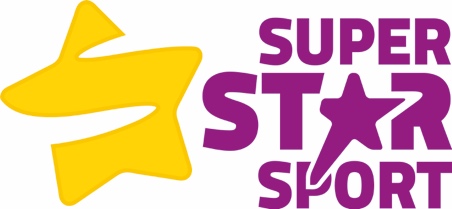 Construction Club Week 9 – Tallest TowerConstruction Club Week 9 – Tallest TowerSession Objectives – Session Objectives – STEM Activity – Cup Stack -15 Minutes Race against time to see who is the fastest to complete the speed stacks by creating an identical pyramid from the original stackIce lolly sticks can be used to them create structures using the cupsWho can build the tallest tower?STEM Activity – Cup Stack -15 Minutes Race against time to see who is the fastest to complete the speed stacks by creating an identical pyramid from the original stackIce lolly sticks can be used to them create structures using the cupsWho can build the tallest tower?Main Activity – 35 MinutesMain Activity – 35 MinutesTallest Tower – 20 Minutes Discuss with the children what is important when trying to build something tallWorking in teams the children can build their own Tallest tower themed item. This may be a famous landmark or one they create themselves.Jenga –  15 Minutes Using the various sized jenga allow the children to play the traditional game against their friends.Think about using a wide base, strong shapes eg. Squares and triangle and distributing equal weightIf time do a competition to see who can build the highestSet down – 10 Minutes Get children into a circle and discuss what was built today and let the children show their build to the rest of the class.Award a certificate.Dismiss children from designated area. Set down – 10 Minutes Get children into a circle and discuss what was built today and let the children show their build to the rest of the class.Award a certificate.Dismiss children from designated area. 